 „Bűn a hallgatás, ha elnézzük a gonoszságot.” 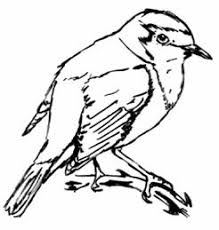 (ismeretlen szerző)A családon belüli erőszak dinamikája Mable C. Dunbar, PhD LPCTARTALOMMIT JELENT A CSALÁDON BELÜLI ERŐSZAK?				1.A PROBLÉMA								1.A TÉNYEK 									4.AZ ELKÖVETŐK ÉS AZ ÁLDOZATOK JELLEMZŐI			4.AZ ERŐSZAK, AVAGY A BÁNTALMAZÁS CIKLUSAI			11.A CSALÁDON BELÜLI ERŐSZAK FORMÁI				13.	A SZENTÍRÁS IGÉINEK KIFORGATÁSA A CSALÁDON BELÜLI ERŐSZAK IGAZOLÁSÁRA						16.IGEHELYEK A BÁNTALMAZÁSMENTES KAPCSOLATOKÉRT		16.IGEHELYEK AZ ÁLDOZATOK MEGSZABADÍTÁSÁRÓL			17.IGEHELYEK AZ ELKÖVETŐK SZABADULÁSÁRÓL			18.AMIVEL HALLGATÓLAGOSAN ELNÉZZÜK A CSALÁDONBELÜLI ERŐSZAKOT							19.A CSALÁDON BELÜLI ERŐSZAKK KÖVETKEZMÉNYEI			20.EGYÉNI ÉS KÖZÖSSÉGI REAGÁLÁS A CSALÁDON BELÜLI ERŐSZAKRA							22.BIZTONSÁGI TERV AZ ÁLDOZATOK SZÁMÁRA VÉDELMI RENDELKEZÉSEKKEL							23.BIZTONSÁGI TERV A BÁNTALMAZÓ KAPCSOLATBÓL KILÉPŐÁLDOZATOK SZÁMÁRA							23.BIZTONSÁGI TERV A BÁNTALMAZÓ KAPCSOLATBAN MEGMARADÓ ÁLDOZATOK SZÁMÁRA					24.SEGÍTŐ SZERVEZETEK							24.©2016 A Hetednapi Adventisták Észak-Amerikai Divíziójának Női Szolgálatok Osztálya® 12501 Old Columbia Pike, Silver Spring, MD 20904 www.nadwm.org A kéziratot a HNA Észak-Amerikai Divíziójának Női Szolgálatok Osztálya® készítetteSzerző: Mable Dunbar Szerkesztő: Carla Baker Tervezés és formázás: Ani Holdsworth Project manager: Erica Jones Minden jog fenntartva. Ez a könyvecske nem másolható és nem használható fel a szerzői jogok birtokosának előzetes engedélye nélkül. A tartalom egészének újranyomtatása ajándékozás, vagy kereskedelmi forgalmazás céljából szigorúan tilos.MIT JELENT A CSALÁDON BELÜLI ERŐSZAK?A családon belüli erőszak, - vagy más néven otthoni, házastársi bántalmazás, rendszeres bántalmazás, családi erőszak, randi-visszaélés, vagy párkapcsolati erőszak- olyan viselkedésminta, amely magában foglalja az egyik partner másikkal szembeni bántalmazását az olyan közeli kapcsolatokban, mint például a házasság, az élettársi viszony, az együttjárás, vagy a család. Elszenvedői nők, férfiak és gyermekek. Célja az egyik személy uralmának, hatalmának fenntartása a másik, illetve a többiek felett.A PROBLÉMA„Hiszem, hogy létezik a gonosz, és Sátán programja a következő: először is nem akarja, hogy bárki gyermeket vállaljon. Másodszor, ha mégis megfogannak, el akarja vetetni őket. Ha nem ölik meg őket abortusszal, akkor azt akarja, hogy érzelmileg és fizikailag elhanyagolják, vagy szexuálisan bántalmazzák őket. A sötétség légiói így, vagy úgy, de mindenáron el akarják pusztítani a gyermekeket, mert felnőve ők lesznek a jövő vezetői. Ha megrontanak és megsebeznek egy gyermeket, akkor sérült felnőtt lesz belőle, aki továbbadja mindezt a megpróbáltatást a következő generációnak.” (Terry Randall a TIME Magazinban, 1991. Október 21.-én).„A feleségbántalmazás problémája nem egyszerűen feminizmus, világi humanizmus, vagy az otthoni tekintély hiányának kérdése, hanem a gonoszság láthatatlan problémája, amelynek nem állunk ellen”. (James és Phyllis Alsdurf: Bántalmazással alávetettségre kényszerítve 61.o. Kiadta: a Varsity Press, Illinois, 1986.)„Az erős vallási meggyőződéssel bíró emberek tovább megmaradnak egy bántalmazó kapcsolatban, mert érzelmeik hitelveikkel keverednek.” (Dr. Nancy Nason-Clark: Amikor terror sújtja a keresztény otthont. A 2008-ban, Fort Lauderdale-ben tartott Ébredési Konferencia nyitóbeszéde).„A sok otthonban uralkodó erőszak egyértelmű bizonyítéka Sátán birodalmának, aki elpusztítja a rendet, a szeretetet és a boldogságot az emberi kapcsolatokban. És amíg nem lépünk fel a családon belüli erőszak ellen, minden erősfeszítésünk annak megállítására és a családok átalakítására hiábavaló lesz. Nem utasíthatjuk el a rosszat, mint valami homályos szellemi erőt, ami az emberi viselkedésen kívül elnököl. A gonoszság egy emberfeletti személytől, Sátántól származik. Miközben az emberek erőszakosak, ellenségesek, vitatkozók, félrevezetők, mintha csak Sátán kincseinek gazdagságát halmoznák önmagukba, és ezzel lehetővé teszik neki, hogy fokozatosan átalakítsa jellemüket és birtokba vegye őket. Akár a pszichológia, akár a teológia nyelvén fogalmazunk, az igazság továbbra is az, hogy a gonosz tettek a bűn cselekedetei. Megrontják Isten erkölcsi törvényeit. Elválasztják az elkövetőt Istentől és embertársaitól.” (James és Phyllis Alsdurf: Bántalmazással alávetettségre kényszerítve 62.o. Kiadta: a Varsity Press, Illinois, 1986.)„Továbbá feltételezzük, hogy a nők ellen elkövetett erőszak a keresztény világban leggyakrabban nem fizikai. Abból, amit feltártunk, kiderült, hogy a keresztény nők érzelmi bántalmazása és manipulálása sokkal gyakoribb, mint a fizikai bántalmazás. Tény, hogy azoknak a férfiaknak, akik Isten előtt magasabb rendűnek tartják magukat a nőknél, nem kell fizikai erőszakhoz folyamodniuk. Kevésbé szükséges az erőszak, amikor egy férfi pszichológiailag felülkerekedhet a feleségén és viselkedését a Szentírás helytelen értelmezésével igazolja is. Sokféleképpen lehet erőszakot elkövetni, megsérteni Isten teremtett világát.(U.o. 150.o.)A TÉNYEKPercenként átlagosan 24 ember válik nemi erőszak, fizikai bántalmazás, vagy közeli partnere gyanúsítgatásának áldozatává az Egyesült Államokban. Több, mint 12 millió nő és férfi évente. (http://www.cdc.gov/ViolencePrevention/index.html).Tíz nőből majdnem három (29%), és minden tíz férfiból 1 (10%) élt át erőszakot, vagy zaklató követést, ami beszámolójuk szerint nagyon rossz hatással volt életükre. (http://www.cdc.gov/violenceprevention/intimatepartnerviolence/index.html). A családban élő gyermekek 40-60%-a szenvedett el otthonában felnőttektől bántalmazást. (Wright R.J.: Wright R.O.; Isaac N.E.;1997, Reagálás a bántalmazott anyák ügyére a gyermek sürgősségi osztályon: Figyelemfelhívás a családon belüli erőszak kezelésére Gyermekgyógyászat 1997, 99. kötet, .2. 186-192. o.)A vallás NEM visszatartó erő… ugyanannyi bántalmazás (házastárs, gyermek, szexuális) fordul elő a keresztény otthonokban, mint a nem hívők között. (Lee Bowker: „Vallásos áldozatok és vallásos vezetőik: Szolgálat a papság által bántalmazott ezer asszonynak.” Bántalmazás és vallás 230-31.o.)A BÁNTALMAZÓK ÉS AZ ÁLDOZATOK JELLEMZŐIHonnan származik az erőszak? Mitől lesz valaki bántalmazó? Vajon addig szunnyad bennük a bántalmazó viselkedésminta, amíg olyan valakivel kerülnek kapcsolatba, akin felülkerekedhetnek és leuralhatják? Mindenkivel erőszakosak, vagy csak néhány személlyel? Vajon lassan, az évek során fejlődik ki az erőszakra hajlamos magatartás, vagy hirtelen, váratlanul váltja ki valamilyen körülmény? Mindezek a kérdések felmerülnek bennünk a szörnyű, végzetes sérüléseket, vagy halált okozó házastársi, élettársi erőszakról szóló sokkoló hírek hallatán. Vizsgáljuk csak meg egy kicsit közelebbről a bántalmazókat és lássuk, mit tudhatunk meg róluk! Megjegyzés: csak a könnyebb megértés kedvéért itt a férfi képviseli a bántalmazót, a nő pedig az áldozatot. De mint tudjuk, BÁRKI lehet akár bántalmazó, akár áldozat.A bántalmazó1.Gyors kapcsolatépítésA bántalmazó személy néha már a találkozásuk után néhány héten, vagy esetleg napon belül igényt tart partnere elköteleződésére. Kitartóan közeledve azt a benyomást kelti, hogy partnere az egyetlen, aki segíthet rajta, nélküle ő nem ér semmit. A hölgy, mivel fontos neki, hogy valakinek szüksége legyen rá, akiről gondoskodhat, még saját jobb megítélése és mások tanácsai ellenére is elfogadja a közeledést. Lehet, hogy régebben már átélt bántalmazást és most úgy érzi, megbecsülik, mert most végre itt van valaki, aki láthatóan valóban szereti, és rá van szüksége. A férfi szándéka viszont valójában az, hogy magához láncolja a nőt, még mielőtt igazán megismernék egymást. 2. ElszigetelésA kapcsolat előrehaladtával a férfi a nő egyre több idejére tart igényt. Azt mondja neki, hogy minden szabad percét vele szeretné tölteni, mert állandóan rá gondol és hiányzik neki. Meggyőzi a nőt, hogy nincs szüksége mások társaságára, mert az ő szeretete elegendő neki. A nő támogató kapcsolatai fokozatosan meggyengülnek, mert partnere folyton vele van és uralja minden energiáját és tevékenységét. Nagyon hamar elveszíti családi és baráti kapcsolatait, és érzelmileg függővé válik partnerétől. A férfi azt állítja neki, hogy az életben csak őrá van szüksége és mások nem értik meg, mennyit jelent neki a nő. A nő elhiszi ezt, mert az önbecsülésének szüksége van rá. A férfi szándéka megakadályozni, hogy mások esetleg a párkapcsolatuk ellen befolyásolják a nőt.3. Manipulálás és ellenőrzésA bántalmazó már a kapcsolat elején is kimutatja az ellenőrzés és a birtoklási vágy bizonyos jeleit. A nő eleinte ezt partnere „féltékenységének” gondolja, mert annyira szereti őt. Amint a kapcsolat elmélyül, a nő biztosítja a férfit, hogy ő az egyetlen az életében. A férfi azonban ellenőrizni kezdi. Merre jár, mit csinál, kivel találkozik, mit visel, kivel barátkozik… stb. Sőt a frizurájába és a sminkjébe is beleszól. Előfordul, hogy haragos, ha a lány elkésik a randevúról. Flörtöléssel, hűtlenséggel, megcsalással vádolja. Fokozatosan megnehezíti a nő mindennapos tevékenységeit. Az iskolába, gyülekezetbe, vagy baráti összejövetelekre stb. járást. Váratlanul rátelefonál a munkahelyén, hogy ellenőrizze, valóban ott van-e, ahol állítja. Figyelembe se veszi a nő szempontjait. Mindig az ő véleményének, hozzáállásának, és hitének kell érvényesülnie. Célja a nő gondolkodásmódjának, véleményének, idejének és mozgásterének ellenőrzése, hogy világnézete azonos legyen az övével.4. Mások manipulálása és irányításaElbűvölően kedves és a családon kívül mindenkit meggyőz, milyen jó ember. A legtöbb ember szemében ő a legjobb férj, a legjobb apa és társ. Sok helyzetben az áldozatot tartják a probléma okának és a bántalmazóval szimpatizálnak az „ilyen társa” miatt. Megtéveszti a gyanútlanokat és manipulációja révén elhiszik, hogy valójában ő az „áldozat”. Szándéka az, hogy bolondnak tartsák a nőt, mert így inkább az ő alkalmatlanságára fognak felfigyelni, mint bántalmazott voltára.5. Irreális elvárásokAzt akarja, hogy a nő gondoskodjon minden szükségletéről. Ésszerűnek tartja, hogy ha igazán szereti, akkor képesnek kell lennie megérezni az igényeit és ki is elégíteni azokat. Mindig hajlandónak kell lennie azt tenni, ami neki (a bántalmazónak) jó. A nőt okolja, ha az élete nem úgy alakul, ahogy szeretné és minden rosszért őt hibáztatja. Elvárja tőle, hogy mindent feláldozzon az ő álmainak teljesüléséért. Szabályokat állít fel, de kénye kedve szerint megváltoztatja őket. Mégis elvárja, hogy a nő mindenkor betartsa őket. Célja, hogy lealacsonyítsa a nőt, hogy tehetetlennek, alkalmatlannak és eredménytelennek érez magát.6. EgykedvűAz áldozatokat gyakran összezavarodnak bántalmazójuk hangulatingadozásaitól, aki időnként nagyon szeretetteljes és együttérző tud lenni. Máskor viszont gyűlölködő, bosszúálló és kritizáló. A bántalmazók hangulata szélsőségesen ingadozik, amitől a Dr. Jekyll/Mr. Hyde személyiség jegyeit mutatják. Néhányan talán azzal mentegetnék, hogy ez lelki betegség. Bár nyilvánvaló, hogy a bántalmazónak vannak lelki problémái, de mentálisan nem beteg, hiszen képes irányítani a környezetét és másokat, hogy elleplezze bántalmazó természetét. Sőt, mi több gyakran fenyegeti áldozatát azzal, hogy rossz hangulatba kerül. A nő ezért mindent megtesz, hogy ne mérgesítse fel. A férfi célja, hogy magához láncolja a nőt azzal, hogy megadja neki, amire leginkább vágyik, - szeretetét és figyelmét -, de csak akkor, amikor ő méltónak ítéli rá.7. Vádaskodás és megszégyenítésA bántalmazó, ha egyáltalán beismeri, hogy vannak problémái, a nőt és mindenki mást okol értük. Dühös lesz, amikor szembesítik ezzel a viselkedéssel. Kirohanásokkal igazolja saját érzelmeit partnere és mások felé is. Mindig másokat okol, ha hibázik. Még érzéseiért is a nőt hibáztatja, mert ha ő „jól csinálta volna”, vagy „helyesen szólt volna”, akkor nem így reagált volna. Megszégyeníti a nőt és elhiteti vele, hogy nem tudja, hogyan kell bánni egy férfival. Szándéka, hogy a nőt és másokat tegyen felelőssé saját viselkedéséért, vagyis az ő hibájuk, ha ő bántalmazó.8. Szexuálisan bántalmazóMindenáron ráerőszakolja magát a partnerére, hogy kielégítse szexuális szükségleteit. A nő igényeivel egyáltalán nem törődik, sőt meg is erőszakolhatja. Akkor is követeli a szexet, ha a nő fáradt, vagy beteg. Akarata ellenére pornó nézésére kényszeríti, hogy „megjöjjön a kedve.” Célja a nőt félelemben tartani és tudatosítani benne, hogy az ő „tulajdona”.9. Merev szerep-meghatározásokGyakran negatív érzelmeket táplál a nők iránt. Durván beszél róluk, és lebecsüli őket. Szerinte a nők egyetlen szerepbe illenek: függő, engedelmes helyzetbe, míg a férfiakra a főnök, a döntéshozó, a domináns és kemény ember szerepe illik. A bántalmazó célja, hogy a nőt egy szűk szerepkörben tartsa.10. Alacsony önértékelésNincs jó véleménnyel magáról és megfélemlíti, ha partnere bármihez jobban ért, vagy magasabban képzett nála. Amivel csak lehet, lealázza a nőt, gúnynevekkel, fizikai és egyéb bántalmazással él. Érzi, hogy nem elég jó, ezért mások fölé helyezi magát, amitől lesz egy kis önbizalma. Célja mások lealacsonyítása, hogy ő jobban érezze magát.11. Otthoni élet/A bántalmazások történeteGyermekkorában erőszakot élt át, vagy bántalmazás szemtanúja volt. Azt tanulta, hogy manipulációs taktikával, vagy erőszakkal kaphatja meg, amit akar. Lehet, hogy tanúja volt annak, ahogy apja bántalmazta édesanyját, vagy őt bántalmazták a szülei, testvérei, rokonai, stb. Nagy az esélye, hogy újra megteszi, ha korábban már felelősségre vonás nélkül bántalmazott valakit. Mivel viselkedéséért nem vonják felelősségre, azt hiszi ez normális. Szándéka egy olyan életmód folytatása, amit ő normálisnak tart és teljesíti vágyait, mert attól tart, ha változtat, elveszíti hatalmát és kicsúszik a kezéből az irányítás és a hatalom.12. Kegyetlenség és tárgyak rombolásaHajlamos kegyetlenné válni az állatokkal és brutálisan büntetni őket. Érzéketlen a fájdalmukkal szemben. Ez a kegyetlenség akkor is kinyilvánulhat, amikor valakitől a képességeit meghaladó dolgot vár el. Például megkorbácsolhat egy egyéves gyermeket, mert nem száraz a pelenkája. Tönkrezúzhatja az áldozat tárgyait és még ingerült is lesz, hogy az sajnálja őket. Célja megszabadulni mindentől, ami eltereli a figyelmet az ő hatalmáról.13. TúlérzékenységKönnyen megsértődik. Úgy gondolja, mindenki azon van, hogy „kiborítsa” őt. A legkisebb kellemetlenséget is személyes támadásnak tartja. Háborog és dühöng minden igazságtalanság miatt, ami vele történt. Még olyasmi miatt is, ami valójában csak a mindennapi élet része. Például, hogy időre kell munkába menni, vagy jegyet kell venni a közlekedési eszközökre, hogy meg kell ismételnie egy feladatot… stb. Szándéka tökéletesnek, „teljesen összeszedettnek” mutatkozni, hogy elleplezze, mennyire nem tudja uralni saját életét és érzelmeit.14. MegfélemlítésGesztusai fizikai erőszakot jelezhetnek, ahhoz vezethetnek. Ütéshez, tárgyak falhoz vágásához, fal rugdalásához, becsmérlő szidalmazáshoz. Egy áldozat elmondja, hogyan félemlítette meg őt és gyermekeit bántalmazója, hogy engedelmeskedjenek neki. Beszámolója szerint soha sem ütötte meg, de amikor rájött, hogy el akarja hagyni, maga elé állította őt három gyermekével együtt. Fogta kedvenc kiskutyájukat és a szemük láttára kitörte a nyakát. Majd megfenyegette, hogy vele és a gyerekekkel is ezt fogja tenni, ha elhagyja őt. A nőt akkora félelembe taszította ez a viselkedés, hogy csak évek múltán tudott kiszabadulni a kapcsolatból. A bántalmazó szándéka, hogy soha ne veszítse el áldozatát.15. Áthelyezett agresszióA bántalmazó tudatosan, vagy öntudatlanul hibát talál olyasmiben, ami nem is kapcsolódik jelenlegi gondjához. Ahelyett, hogy a saját igényeit nézné és az adott kérdésre összpontosítana, mással foglalkozik. Például azzal, ami a munkahelyén történt. Azon agyal, hogy a főnöke helytelenül nyilatkozott róla. neheztelése fokozódik, és ahelyett, hogy a főnökével szállna szembe, a partnerét bántalmazza. Célja, hogy inkább az ellenőrzése alatt álló személyeken töltse ki haragját és nem kockáztatja, hogy esetleg büntetést kap azoktól, akik szerinte felette állnak.Fontos még egyszer megjegyezni, hogy nők is lehetnek bántalmazók. Az esetek mintegy 25%-ában. A bántalmazó nők gyakran ugyanazokat a viselkedésmintákat mutatják, mint a férfi elkövetők, ahogy a férfi áldozatok viselkedése is hasonlít a női áldozatokéra. (Bárki lehet akár bántalmazó, akár áldozat!)Az áldozatAz alábbiak jellemzik a bántalmazás áldozatait. Annak ellenére, hogy a korábban elszenvedett bántalmazás és az alacsony önértékelés kockázati tényező lehet az áldozattá válás szempontjából, bárki lehet bántalmazás elszenvedője. Zavarodottság, sokk, vagy a gyermekei jólétének féltése miatt az áldozat bent maradhat a bántalmazó kapcsolatban. Tanulmányok igazolják azt is, hogy azok a nők, akik Istentől várják, hogy csodálatos módon megszabadítsa őket, és nem tesznek határozott lépéseket a saját érdekükben, nagy valószínűséggel maradnak egy bántalmazó párkapcsolatban. 1. Gyors kapcsolatépítésValószínűleg megsérült egy korábbi kapcsolatában, vagy nem érzi elég jónak magát ahhoz, hogy szeressék. Alacsony az önbecsülése. Nehezen védi meg magát. Úgy érzi, ha egy férfi intenzív figyelmet fordít rá, akkor engednie kell az igényeinek, mert lehet, hogy ő az utolsó, vagy egyetlen esélye a párkapcsolatra, házasságra.2. ElszigetelveÚgy érzi, teljesen magára maradt és senki sem érti meg a helyzetét. A párja haragjától való félelmében hajlamos elzárkózni a családtól és a barátoktól is. Gyakran kellemetlenül érzi magát más emberek, különösen erős, asszertív egyéniségek között. Annak ellenére, hogy elszigeteli magát, fél az elutasítástól és a magára maradástól.3. Durván bírálja magátRagaszkodik a családjától, vagy más fontos emberektől hallott előítéletekhez, negatív üzenetekhez, és azok felülbírálása nélkül durván ostorozza magát és másokat is. Mivel gyakran el van szigetelve barátaitól és családjától, akiktől pozitív megerősítést kaphatna, csak bántalmazója negatív visszajelzései hatnak rá. Szinte minden szempontból reménytelenül hiányosnak érzi magát. 4. Elfogadásra, megerősítésre, elismerésre és jóváhagyásra vágyikMivel kétségbeesetten vágyik a szeretetre, elfogadásra, megerősítésre és jóváhagyásra, mindent megtesz, hogy az emberek kedveljék. Mivel senkit sem akar megbántani, olyan helyzetekben is hűséges marad, amikor társa erre minden bizonyíték szerint érdemtelen. Gyakran vonz érzelmileg megközelíthetetlen, függőséget okozó személyiségű embereket.5. HibáztatásÁldozatként éli életét, másokat okol a körülményeiért és vonzza a kontrollmániás férfiakat, akik „átvállalják” a felelősséget. Gyakran összetéveszti a szeretetet a szánalommal és hajlamos olyan férfiba beleszeretni, akit megmenthet, akiről gondoskodni tud. Mivel nagyon vágyik arra, hogy szükség legyen rá, bántalmazója ragaszkodását szeretetként értelmezi.6.Túlságosan felelősségteljes, vagy túl felelőtlen viselkedés Felelősséget vállal mások gondjainak megoldásáért, vagy elvárja, hogy mások oldják meg az övét. Ez nem meglepő, hiszen bántalmazója is őt hibáztatja saját viselkedéséért. Mástól várhatja a kapcsolatból való szabadulást, akár egy másik személytől, akár Istentől. Kerüli a felelősségvállalást saját életéért és döntéseiért. 7. TársfüggőKapcsolataiban nehézséget okoz számára az intimitás, a biztonság, a bizalom és az elköteleződés. Mivel a bántalmazója igényeire és vágyaira összpontosít, gyakran megfeledkezik róla, hogy ő egy külön személy. Világosan meghatározott személyes határainak és korlátainak hiányában partnere szükségleteinek és váltakozó érzelmeinek hálójában vergődik.8. IrányítvaA bántalmazott személynek nagy szüksége van az irányításra. A bántalmazó olyan jelentéktelen igényekre összpontosít, mint az étkezések ideje, az áldozat által viselt ruhák, vagy a házirend. A nő azt reméli, ha pontosan betartja ezeket a dolgokat, akkor nem bántalmazzák. Amikor a bántalmazó szóvá teszi, hogy nem megfelelően élt e szabályok szerint, akkor ő maga is úgy érezheti, hogy valamit helytelenül tett, és még inkább ellenőrizni fogja környezetét. Túlreagálja a változásokat, különösen azokat, amelyekre nincsen befolyása. Ez a túlélés egyik útja.9. Függő viszonybanFüggő személyiség, aki retteg tőle, hogy elhagyják, ezért megmarad a számára ártalmas helyzetekben, kapcsolatokban. A félelem és a függőség megakadályozza, hogy véget vessen a nem kielégítő kapcsolatnak és egy megfelelőbe kezdjen. Mivel szerethetetlennek hiszi magát, szinte képtelen elhinni, hogy bárki is szerethetné őt olyannak, amilyen. Ezért tehát mindent megtesz, hogy mások kedvébe járjon, annak reményében, hogy elég jó lesz és kiérdemli szeretetüket.  Nehezére esik megérteni és definiálni egy egészséges kapcsolatot, amelyben az ő igényeit is figyelembe veszik.10. Letagadja az érzéseitTraumatikus gyermekkora, vagy jelenlegi fájdalmas kapcsolata miatt tagadja, minimalizálja vagy visszafojtja érzelmeit. Lehet, hogy nincsen tisztában vele, milyen hatást gyakorolt felnőttkori életére az, hogy képtelen azonosítani és kifejezni érzelmeit. Nehezen tart fenn bizalmas, közeli kapcsolatokat. Gyakran érzi fásultnak magát.11. Tehetetlenség és reménytelenségA tagadás, az elszigeteltség, a szégyen és az alaptalan bűntudat családi örökségként nehezedik rá. E tünetek miatt reménytelennek és gyámoltalannak érzi magát. Legyőzöttként tekint magára, hiszen azt tanulta, hogy semmit sem ér, amit tesz. Úgy véli, semmit sem tud jól csinálni, és ezt bántalmazója is megerősíti. Azt gondolja, egyáltalán nincsen, vagy csak mérsékelt hatalma van saját élete és az őt érintő külső események felett. 12.MegfontolatlanA bántalmazott nőnek időnként határozott álláspontja lehet anélkül, hogy komolyan mérlegelne egy másfajta viselkedésmódot, vagy cselekedetei következményeit. Mivel szinte soha nem engedik önállóan dönteni, előfordul, hogy hirtelen, oktalan elhatározásra jut, mert nincsen gyakorlata a saját akarat használatában. Időnként összezavarodik, utálja, mások áldozatának érzi magát.13.Komoly és gondterheltNem tud örülni, különösen, ha nehéz gyermekkora volt. Gondoljunk csak bele, micsoda félelmet élhetnek át, ha nap, mint nap magyarázkodniuk kell viselkedésükért, döntéseikért és mindig beszámolni tartózkodási helyükről. A folyamatos kritizálás és a boldog kapcsolatba vetett remények szertefoszlása gyakran örömtelenné teszi az életet. A RENDSZERES BÁNTALMAZÁS VAGY ERŐSZAK PERIÓDUSAI1. szakasz: A feszültség fokozódása1. Ebben a szakaszban kisebb bántalmazási incidensek történnek. Az áldozat gyakran megpróbálja lecsillapítani a bántalmazót, megfelelni minden szeszélyének. Az áldozat előzékenyen kitér a bántalmazó útjából. Nemcsak mellette marad, hanem el is hiszi, hogy képes leszerelni haragját. 2. Az áldozatot nem érdekli a valóság, de le szeretné állítani a bántalmazást. Letagadja saját haragját és ésszerűen kezeli a helyzetet. Megpróbálja irányítani az eseményeket és a bántalmazó környezetében élő személyeket. Igyekszik elkerülni minden olyan incidenst, ami esetleg támadást válthatna ki.3. Feszültség adódhat a családban (anyagi nehézségek, egészségi problémák, gyermeknevelési gondok, stb.), vagy a környezetben (munkahelyi gondok, munkanélküliség, rokonok, elszigeteltség, stb.). Még a pozitívnak tartott események (kisbaba születése, munkahelyi előléptetés stb.) is további stressz-forrássá válhatnak.4. Az áldozat elodázhatja az erőszak megjelenését, de megakadályozni nem tudja. Ha nem tudja levezetni frusztrációját, vagy nincs módszere növekvő dühének kezelésére, a bántalmazó feszültsége robbanásig növekszik. 2. szakasz: A bántalmazás eseménye1. A feszültség fokozódásának idején elérkezik egy pont, amikor az áldozat már nem tudja tovább irányítani a körülményeket. A folyamat már ellenőrizhetetlenné és kiszámíthatatlanná válik. A bántalmazó és az áldozat egyaránt rádöbben, hogy a támadás és a felgyülemlett feszültség levezetése elkerülhetetlen.2. A bántalmazó általában elfogadja a tényt, hogy haragja már kontrollálhatatlan. Azzal kezdi, hogy önmagának igazolni tudja a viselkedését és az aktuális incidenst. Nincs is tudatában, mi történt valójában. 3. Ezt a szakaszt általában egy külső esemény, vagy a bántalmazó jelleméből fakadó állapot indítja el.4. Előfordul, hogy az áldozat provokálja ki a 2. szakasz eseményeit. Nem azért, hogy mielőbb túl legyen rajta, és nem mintha élvezné a verést, hanem, mert már számára is elviselhetetlen a feszültség. Ez akkor fordul elő, ha már elég régóta együtt vannak, és az áldozat tudja, mi következik a 2. szakasz után.5. Ez a szakasz általában rövidebb, mint az első és a harmadik, és általában négyszemközt fordul elő. Az irányítás és a kiszámíthatóság hiánya jellemzi.6. A bántalmazás súlyosbodik. A vitatkozás, vagy akár a hallgatás is még jobban felmérgesítheti a bántalmazót. Gyakran nem tudja abbahagyni a bántalmazást, még akkor sem, ha az áldozat súlyos sérüléseket szenvedett. Ebben a szakaszban hívják általában a rendőrséget, vagy akár haláleset is előfordulhat. Ez már a beavatkozás ideje!7. A támadás után a körforgás harmadik szakasza következik.3. szakasz: A mézeshetek1. Elmúlt az első szakaszban felgyülemlett és a második szakaszban levezetett feszültség. Ez a nyugalom szakasza, aminek mind az áldozat, mind a bántalmazó nagyon örül.2. A bántalmazó kedves, elbűvölő, szeretetteljes magatartást tanúsít (Jekyll/Hyde). Úgy gondolja, többé nem fogja bántani áldozatát, mert az megtanulta a leckét. Mindenkit meggyőz őszinteségéről. Gyakran bocsánatot is kér. Olyan elragadó, hogy az áldozat elhiszi, valóban megújult, igazi valóját látja. Az áldozat most még sebezhetőbb, és hamis reményeket táplál, mert hinni akar a bántalmazónak. Nagyon magányosnak érzi magát.3. Ha az áldozat elmenekül, a bántalmazó még gyakrabban próbál kapcsolatot teremteni vele. Megbocsájtásért könyörög, és számtalan ígéretet tesz. Abban a reményben, hogy visszaszerezheti áldozatát, a bántalmazó segítséget vesz igénybe (lelki tanácsadó, vallás) és gyakran a barátai, rokonai, vagy bárki (például egy lelkész) segítségét kéri hozzá. Mivel hisznek őszinteségében, gyakran azon munkálkodnak, hogy a pár ismét összejöjjön, és az áldozat érezzen bűntudatot távozása miatt. Ha az áldozat túl hamar visszatér otthonába, a bántalmazó nem megy többé tanácsadásra és gyülekezetbe se. A bántalmazás pedig folytatódik a kapcsolat megújulásával.4. Ha az áldozat ebben a szakaszban marad, a házasélet intenzívebbé válik, és ismét összeköti a párt. 5. Amikor ez a fázis is végetér, a pár visszatér az első szakaszba és a körforgás újrakezdődik.A CSALÁDON BELÜLI ERŐSZAK FORMÁIA családon belüli erőszak a bántalmazások széles skáláját foglalja magába. Az esetek általában nem csak egyszer fordulnak elő, hanem az irányító viselkedésforma kényszerítő részeként foghatók fel. Nem minden bántó viselkedés tartozik feltétlenül a büntetőjog hatálya alá. Mivel a statisztikák szerint a bántalmazók nagyobb százalékban férfiak, így rájuk hivatkozunk bántalmazóként és a nőkre áldozatként. De ne feledjük, bárki lehet bántalmazó, vagy erőszaktevő.Fizikaipofozkodáslökdösés/vonszolásföldre kényszerítésrúgás/ütéstárgyakkal ütlegelésa fej falhoz, vagy padlóhoz ütögetéseszembe bokszoláscsontok eltöréseégetésleforrázásrázogatásfojtogatáskéz és/vagy láb összekötözésetárgyakkal dobálózásfegyver használataszurkálásruházattól való megfosztáskényszerítés alkohol vagy drog fogyasztásáragyógyszertől való megfosztása fogyatékkal élők ellátásának elhanyagolásafej víz alá nyomásaSzexuálismegerőszakolásszex követelése bárhol és bármikora szexuális élet megtagadásamegcsalás a társ megalázásának céljábólszex másokkal a társ szeme előttmegalázó megjegyzések a társ szexuális viselkedésérekényszerítés a szexre, közvetlenül a bántalmazás utánszado-mazochista szexre való kényszerítésszexuális tevékenységre való kényszerítés másokkal, vagy előttüka fogamzásgátlás megakadályozásaabortuszra való kényszerítésa nő gyermekeinek szexuális bántalmazásaMegfélemlítésmegfélemlíteni külseje, tettei, vagy viselkedése miatttörés-zúzás, értékes tárgyak tönkretételeéletveszélyes autóvezetéselmesélni, hogyan bántott már másokategy szobába zárva tartania nő pénzének, ruháinak elzárásamások megfélemlítése, nehogy közbeavatkozzanakzaklatás a különválás után isFenyegetésekfenyegető levelek és telefonhívásoka telefon használatának megakadályozásakigúnyolás, megalázásfenyegető fizikai és/vagy szexuális erőszakfegyverrel vagy egyéb tárgyakkal való fenyegetésmegöléssel fenyegetésa nő gyermekeinek elvételével való fenyegetőzésa nő szeretteinek, vagy házi kedvencének bántásával való fenyegetőzésöncsonkítással, vagy öngyilkossággal való fenyegetőzésdeportálással való fenyegetőzésfenyegetés a családból, vagy a közösségből való kizárássalmunkája elvesztésével való fenyegetésaz áldozat mások előtt szégyellt, viselt dolgainak kiteregetéseElszigetelésa szabad mozgás korlátozásamegbeszéléseken való részvétel megakadályozásaa másik időbeosztásának meghatározásahosszú órákon át munkára kényszerítenimunkavégzés megakadályozásaelzárás a barátoktól, rokonoktólaz áldozat barátainak és rokonainak megfélemlítése, hogy ne lépjenek kapcsolatba veleaz áldozat ellen fordítani családját és barátait elszigetelés a közösségtőlmondogatni az áldozatnak, hogy senki sem törődik veleaz áldozat személyi okmányainak elzárásahazudni róla a gyermekeinekaz áldozat gyermekeinek elrablásamegszállott birtoklási vágy és féltékenységmagánélet megakadályozásatávozás/elmenekülés megakadályozásaMentális/Pszichológiaiaz áldozat kényszerítése, hogy mindent pontosan a bántalmazó által meghatározott helyre tegyenvég nélküli, jelentéktelen feladatokra kényszerítésráerőszakolt napirend, amin csak a bántalmazó változtathat bármikoraz étkezés, az alvás és a mellékhelyiség használatának megakadályozásaszeretetmegvonássemmibe vételfolyamatos vallatáskiszámíthatatlan viselkedésaz ígéretek sorozatos megszegéseszeretetének bizonyítására olyasmire kényszeríteni az áldozatot, amit nem akarGazdaságiaz áldozat munkavállalásának megakadályozásatanulmányok akadályozásaaz áldozat munkájának tönkretételeaz áldozat pénzének eltulajdonításapénz birtoklásának megtiltásaminden költés elszámolásának megkövetelésearra kényszeríteni az áldozatot, hogy pénzért könyörögjönaz áldozat félreinformálása a jogairóladósságba hajszolni, majd elvárni tőle, hogy törlessze aztcsalásra kényszerítéspénzt követelni az áldozattól a bankszámlán nem szerepeltetni az áldozat nevétmegtiltani, hogy csekket írjonSzóbelikiabálás/üvöltözéssértegetésaláásni az önbizalmátmegszabni, mit viseljenkritizálni a képességeitazt mondogatni az áldozatnak, hogy bolond, csúnya, buta, értéktelen, rossz anya, stb.elfogadtatni az áldozattal, hogy az elkövető magatartása normálisazzal fenyegetni, hogy úgysem hinné el neki senkiazt mondani az áldozatnak, hogy szeretetből bántjákLekicsinylés/elutasításaz elkövető jelentéktelennek tartja az általa okozott bántás jelentőségéttagadja, hogy bántalmazott volna azt mondja az áldozatnak, hogy az ő hibája voltLelki/vallásia bántalmazó szerint az áldozatnak keresztényi kötelessége maradnia Szentírás igéit használja az erőszakos viselkedés igazolására a Szentírás felhasználása a férfiak felsőbbrendűségének igazolásáraa női egyházi vezetők iránti tisztelet hiányaIstent bosszúállónak, kegyetlennek ábrázolniA SZENTÍRÁS KIFORGATÁSA A CSALÁDON BELÜLI ERŐSZAK IGAZOLÁSÁRAA keresztény áldozatok gyakran azért maradnak a bántalmazó kapcsolatban, mert a szószékről hangzó, helytelenül értelmezett, vagy félremagyarázott igék alapján nem látnak más lehetőséget.„Mert a férj feje a feleségének, mint a Krisztus is feje az egyháznak, és ugyanő megtartója a testnek.” (Eféz 5:23)„Amit azért az Isten egybeszerkesztett, ember el ne válassza.” (Mt 19:6)„… hanem aki arcul üt téged jobb felől, fordítsd felé a másik orcádat is.” (Mt 5:38-39)„… jót tegyetek azokkal, akik titeket gyűlölnek, és imádkozzatok azokért, akik háborgatnak és kergetnek titeket.” (Mt 5:44)„A ti asszonyaitok hallgassanak a gyülekezetekben, mert nincsen megengedve nékik, hogy szóljanak…” (1Kor 14:34)„De miképpen az egyház engedelmes a Krisztusnak, azonképpen az asszonyok is engedelmesek legyenek férjüknek mindenben.” (Eféz 5:24)„… az asszonyok engedelmeskedjenek az ő férjüknek,…” (1Pét 3:1)„… megbocsássatok, néktek is megbocsáttatik…” (Lk 6:37) „… az asszony pedig meglássa, hogy félje a férjét.” (Eféz 5:33)„Ti asszonyok a ti saját férjeteknek engedelmesek legyetek, mint az Úrnak.” (Eféz 5:22)„A feleség nem ura a maga testének, hanem a férje;…”(1Kor 7:4) IGEHELYEK A BÁNTALMAZÁSTÓL MENTES KAPCSOLATRÓLFizikai bántalmazás„Úgy kell a férfiaknak szeretni az ő feleségüket, mint az ő tulajdon testüket. Aki szereti az ő feleségét, önmagát szereti. Mert soha senki az ő tulajdon testét nem gyűlölte; hanem táplálgatja és ápolgatja azt, miképpen az Úr is az egyházat.” (Eféz 5:28-29)„Szeretett barátom, kívánom, hogy mindenben jól legyen dolgod, és légy egészséges, amint jó dolga van a lelkednek.” (3Jn 1:2)Érzelmi, lélektani bántalmazás„A férfiak hasonlóképpen, együtt lakjanak értelmes módon feleségükkel, az asszonyi nemnek, mint gyöngébb edénynek, tisztességet tévén, mint akik örökös társaik az élet kegyelmében; hogy a ti imádságaitok meg ne hiúsuljanak.” (1Pét 3:7)Anyagi ellehetetlenítés„Ha pedig valaki az övéiről és főképpen az ő házanépéről gondot nem visel: a hitet megtagadta, és rosszabb a hitetlennél.” (1Tim 5:8)Szexuális erőszak„Engedelmesek legyetek egymásnak Isten félelmében.” (Eféz 5:21)Gyermekek bántalmazása„Ti is atyák ne ingereljétek gyermekeiteket, hanem neveljétek azokat az Úr tanítása és intése szerint.” (Eféz 6:4)Fenyegetések„Vigyázzatok, hogy senki senkinek rosszért rosszal ne fizessen; hanem mindenkor jóra törekedjetek úgy egymás iránt, mint mindenki iránt.” (1Thessz 5:15) „Minden mérgesség és fölgerjedés és harag és lárma és káromkodás kivettessék közületek minden gonoszsággal együtt; Legyetek pedig egymáshoz jóságosak, irgalmasok, megengedvén egymásnak, miképpen az Isten is a Krisztusban megengedett néktek.” (Eféz 4:31-32)Visszaélés a férfiúi előjogokkal„Úgy kell a férfiaknak szeretni az ő feleségüket, mint az ő tulajdon testüket. Aki szereti az ő feleségét, önmagát szereti. (Eféz 5:28)Megfélemlítés„Forduljon el a gonosztól, és cselekedjék jót; keresse a békességet, és kövesse azt. Mert az Úr szemei az igazakon vannak, és az ő fülei azoknak könyörgésein; az Úr orcája pedig a gonoszt cselekvőkön.” (1Pt 3:11)IGEHELYEK AZ ÁLDOZATOK MEGSZABADÍTÁSÁRÓL„Mert nem félelemnek lelkét adott nékünk az Isten; hanem erőnek és szeretetnek és józanságnak lelkét.” (2Tim 1:7)„Mert én tudom az én gondolatimat, amelyeket én felőletek gondolok, azt mondja az Úr; békességnek és nem háborúságnak gondolata, hogy kívánatos véget adjak néktek.” (Jer 29:11)„Mert a hegyek eltávoznak, és a halmok megrendülnek; de az én irgalmasságom tőled el nem távozik, és békességem szövetsége meg nem rendül, így szól könyörülő Urad.” (Ézsa 54:10)„Akkor bíznál, mert volna reménységed; és ha széttekintenél, biztonságban aludnál. Ha lefeküdnél, senki föl nem rettentene…”(Jób 11:18-19)„Békességet hagyok néktek; az én békességemet adom néktek: nem úgy adom én néktek, amint a világ adja. Ne nyugtalankodjék a ti szívetek, se ne féljen!” (Jn 14:27)„… mert örökkévaló szeretettel szerettelek téged, azért terjesztettem reád az én irgalmasságomat.” (Jer 31:3)„Korán hallasd velem kegyelmedet, mert bízom benned! Mutasd meg nékem az utat, melyen járjak, mert hozzád emelem lelkemet! Szabadíts meg engem ellenségeimtől, Uram; hozzád menekülök! Taníts meg engem a te akaratodat teljesítenem, mert te vagy Istenem! A te jó lelked vezéreljen engem az egyenes földön. Eleveníts meg engem, Uram, a te nevedért; vidd ki lelkemet a nyomorúságból a te igazságodért!” (Zsolt 143: 8-11)„De te, oh, Uram! Pajzsom vagy nékem, dicsőségem, az, aki felmagasztalja az én fejemet.” (Zsolt 3:4)„Ne félj, mert meg nem szégyenülsz, és ne pirulj, mert meg nem gyaláztatol, mert ifjúságod szégyenéről elfeledkezel, és özvegységednek gyalázatáról többé meg nem emlékezel.” (Ézsa 54:4)„Egy ellened készült fegyver sem lesz jó szerencsés, és minden nyelvet, mely ellened perbe száll, kárhoztatsz: ez az Úr szolgáinak öröksége, és az ő igazságuk, mely tőlem van, így szól az Úr.” (Ézsa 54:17)IGÉK A BÁNTALMAZÓK SZABADULÁSÁRÓL„Legyetek pedig egymáshoz jóságosak, irgalmasok, megengedvén egymásnak, miképpen az Isten is a Krisztusban megengedett néktek.” (Eféz 4:31-32)„Atyafiúi szeretettel egymás iránt gyöngédek; a tiszteletadásban egymást megelőzők legyetek.” (Róm 12:10)„Öltözzetek föl azért, mint az Istennek választottai, szentek és szeretettek, könyörületes szívet, jóságosságot, alázatosságot, szelídséget, hosszútűrést; Elszenvedvén egymást és megbocsátván kölcsönösen egymásnak, ha valakinek valaki ellen panasza volna; miképpen a Krisztus is megbocsátott néktek, akképpen ti is.” (Kolossé 3:12-13)„A kegyesség mellé pedig atyafiakhoz való hajlandóságot, az atyafiakhoz való hajlandóság mellé pedig szeretetet.” (2 Pt 1:7)„Fiacskáim, ne szóval szeressünk, se nyelvvel; hanem cselekedettel és valósággal.” (1Jn 3:18)„Nem kellett volna-e néked is könyörülnöd a te szolgatársadon, amiképpen én is könyörültem te rajtad?” (Mt 18:33)„Ha lehetséges, amennyire rajtatok áll, minden emberrel békességesen éljetek.” (Róm 12:18)„Azért tehát törekedjünk azokra, amik a békességre és az egymás épülésére valók.” (Róm 14:19)„A felülről való bölcsesség pedig először is tiszta, azután békeszerető, méltányos, engedelmes, irgalmassággal és jó gyümölcsökkel teljes, nem kételkedő és nem képmutató.” (Jakab 3:17)„És ügyeljünk egymásra, a szeretetre és jó cselekedetekre való felbuzdulás végett.” (Zsid 10:24)„Végezetre, atyámfiai, legyetek jó egészségben, épüljetek, vigasztalódjatok, egy értelemben legyetek, békességben éljetek; és a szeretetnek és békességnek Istene lesz veletek.” (2Kor 13:11)AMIVEL HALLGATÓLAGOSAN ELNÉZZÜK A CSALÁDON BELÜLI ERŐSZAKOT Ha süket fülekre talál nálunk a családon belüli erőszak bántalmazottainak segélykiáltása, akkor tulajdonképpen elnézzük azt. Ha homokba dugjuk a fejünket és úgy teszünk, mintha a mi gyülekezetünkben, a mi családunkban nem létezhetne ilyesmi, azzal fenntartjuk az erőszak folytatását. Ha nem vállalunk felelősséget a személyes sérelmeink miatt felhalmozódott feldolgozatlan haragunkért, vagy visszautasítjuk a szakmai segítséget és bántalmazunk másokat, azzal fenntartjuk a családon belüli erőszak folytatását.Ha az idősebb asszonyok a gyermekeik, házasságuk, vagy gyülekezetük érdekeire hivatkozva megmaradnak a bántalmazó kapcsolatban, azzal azt üzenik a fiatalabb nőknek, hogy ez így rendben van.Ha az idősebb férfiak alig, vagy egyáltalán nem mutatnak tiszteletet a nők iránt, és becsmérlő megjegyzéseket tesznek feladataikra, külsejükre, vagy képességeikre, azzal elősegítik a fiatalabb férfiakban kifejlődő lebecsülést a női nemmel szemben.Ha a szülők bántalmazzák egymást és nem mutatnak egészséges viselkedésmintát otthonukban, ha nem teremtenek biztonságos környezetet gyermekeik növekedéséhez, azzal fenntartják a családon belüli erőszak nemzedékről nemzedékre megismétlődő körforgását.Ha a lelkészek nem engednek fegyelmi eljárást indítani a bántalmazó egyházi tisztségviselők ellen, akik visszaéléseket követnek el gyülekezetükben, és továbbra is vezető pozícióban hagyják őket, azzal állandósítják a nem biztonságos vallási tapasztalatokat és környezetet.Ha az egyházi vezetők elmulasztják felelősségre vonni a bántalmazót tetteiért, és problémáinak szakmai segítséggel történő kezelése nélkül áthelyezik egy másik körzetbe, azzal hozzájárulnak a gyülekezeti és egyházi vezetés bántalmazó rendszerének fenntartásához.Amikor a tanárok és az oktatók nem tisztelik tanítványaikat, lebecsülik véleményüket és gondolataik kifejezését, a diákokban egy hatalmaskodón irányító, bántalmazó oktatási rendszer hagy mély nyomokat.Ha az egyház vezetői és a gyülekezeti tagok nem támogatnak anyagilag (vagy más módon) olyan programokat, szolgáltatásokat és létesítményeket, amelyek biztonságot, gyógyulást és lehetőségeket biztosítanak úgy az áldozatoknak, mint az elkövetőknek, akkor hozzájárulnak a családon belüli erőszak fennmaradásához. Ha kiközösítik, kritizálják, megbélyegzik, elítélik azokat, akik ki akarnak lépni egy bántalmazó kapcsolatból, vagy válást fontolgatnak a családon belüli erőszak miatt, azzal akaratlanul is az áldozat szerepében maradásra, vagy az egyház elhagyására ösztönzik őket. Amikor csendben maradunk„A hallgatás beleegyezést jelent.” – ismeretlen szerző„Bűn a hallgatás, ha elnézzük a gonoszságot.” – ismeretlen szerző„Az út végén nem az ellenségeink szavaira, hanem a barátaink hallgatására fogunk emlékezi.” – ifj. Martin Luther KingA legmélyebb kijelentések gyakran a csendben hangzanak el.” - Lynn Johnston„Gyakran a hallgatással mondjuk el a legtöbbet.” - Emily DickinsonA CSALÁDON BELÜLI ERŐSZAK HATÁSAIA nőkreelszigetelődés másoktóldepressziófokozott alkohol és drogfogyasztásmunkaidő-kiesés, csökkent teljesítményérzelmi zavarokalacsony önértékelés/önbecsülésbetegségeka harag elfojtásafájdalmak és sérülésektehetetlenségnincstelenségmártírom magatartáshalálétkezési és fizikai rendellenességekA gyerekekrevisszamaradás a fejlődésbenérzelmi problémákalacsony önértékelés/ önbecsülésbetegségekfelfokozott félelem és haraggyakori erőszakos magatartáskoravénségcsavargásgyenge kommunikációs képességrossz osztályzatokönazonosság zavaraia tekintély tiszteletének hiányaegészségügyi problémákszexuális szabadosságA férfiakraerősödő meggyőződés, hogy a hatalom és irányítás eléréséhez jogos az erőszak használataaz erőszakos viselkedés fokozódásaa törvény egyre erőszakosabb betartatásaérzelmi problémákcsökkent önértékelés/ önbecsülésA közösségrea bűnözés elszaporodásaa jogi, rendőrségi és orvosi költségek növekedésea börtönök fenntartásának költségeikiesett munkaidőaz erőszak fenntartása generációkon átaz általános életminőség romlásaa család funkciójának és szerkezetének összeomlásaA gyülekezetreTagok elvesztése, mert nem hisznek az áldozatoknak és nem tudják megvédeni őket.Egyesek azt hihetik, hogy Isten nem törődik az áldozatokkal.hit, hogy Isten a hatalmaskodókat kedveliIsten gyermekei iránt táplált szeretetének téves bemutatása.A Biblia igéinek félremagyarázása, ami fenntartja a téves értelmezést a vezetéssel, az alázattal, a szerepekkel és a szabályokkal kapcsolatban.PereskedésekKiábrándulás az egyházból, és hitelveinek gyakorlásából.Kritizáló, perfekcionista és ítélkező lelkület kialakulása.A vezetés iránti bizalom hiánya.A vezetőség tiszteletének hiánya.Világiasság.A krisztusi testvériségbe vetett hit megfogyatkozása.Olyan színben tünteti fel az egyházat, mint amely jobban törődik a szabályokkal és hagyományokkal, mint az elvekkel.Azt a látszatot kelti, hogy az egyház többre értékeli azt, amit a tagok az egyház számára tesznek, vagy tehetnek, mint amit az Úrért tesznek, vagy tehetnek.EGYÉNI ÉS KÖZÖSSÉGI REAGÁLÁS A CSALÁDON BELÜLI ERŐSZAKRA„Az erőszakot és bántalmazást elszenvedő családok gyógyításához az összes érintett személy igényeinek egyeztetése szükséges. Ezért nem lehet eléggé hangsúlyozni a világi és egyházi segítők közötti egyetértés és együttműködés kialakításának fontosságát a családon belüli erőszak kezelésében.” (Marie M. Fortune: Workshop kézikönyv a lelkészek és más szolgálatok számra Kiadta: a Szexuális és családon belüli erőszak-megelőzési központ.)Képezzük magunkat és legyünk tisztában a családon belüli erőszak dinamikájával: olvassunk könyveket, nézzünk meg videókat, vegyünk részt workshopokon, szemináriumokon, stb. Kezdeményezzünk kapcsolatfelvételt és segítségnyújtást a környéken folyó programokkal, amelyek biztonságot, érdekképviseletet, támogatást és más szükséges segítséget nyújtanak az áldozatoknak és az elkövetőknek.  Támogassuk az áldozat-központú reagálást az erőszakra és a közösségi erőforrások, menedékhelyek elérhetőségét.  Számonkéréssel tartsuk vissza az elkövetőket. Gondoskodjunk róla, hogy minden közösség, még a kisebbségben élők is hangot kapjanak és hozzáférhessenek a kulturális szempontból megfelelő válaszokhoz és segítő forrásokhoz.Támogassuk a kollektív álláspontot, miszerint a családon belüli erőszak közösségi probléma és a közösség is felelős a megelőzéséért, valamint az esetleges beavatkozási eljárásért is. Hozzunk létre összehangolt közösségi választ a családon belüli erőszakra a rendfenntartó szervek, az iskolarendszer, mentálhigiénés szakemberek, körzeti ügyvédek, gyermekvédelmi szervezetek, lelkészek, egészségvédelmi szakemberek, áldozatok védői, elkövetők számára létrejött programok, idősek bántalmazásával foglalkozók, politikusok és pártfogó tisztek bevonásával.  Vegyük fel a kapcsolatot a helyi képviselővel annak érdekében, hogy olyan törvényeket hozzanak és tartassanak be, amelyek segítenek megelőzni a családon belüli erőszakot, biztonságot és támogatást nyújtanak az áldozatoknak és számon kérhetik a bántalmazókat. BIZTOSÁGI TERV AZ ÁLDOZATOK VÉDELMÉNEK ÉRDEKÉBENNyújtsunk be kérelmet a bíróságra távolságtartási végzésre!Lehetőleg ne családtagokat vigyünk tanúnak a bíróságra, mivel a bíróság feltételezheti, hogy a családtagok nem mondanak igazat.Vezessünk naplót a bántalmazó minden erőszakos tettéről!MINDIG hívjuk a rendőrséget, amikor a bántalmazó megsérti a távolságtartási határozatot!Lépjünk kapcsolatba a külvilággal! Például: szomszédokkal, iskolatársakkal, munkatársakkal. Adjunk másolatot a távolságtartási végzésről a munkáltatónknak, a gyermek iskolájának, stb. Ne engedjük, hogy a gyermek elhagyja az iskolát, csak ha az érte érkező felnőtt ismeri a jelszót.Változtassunk napirendünkön, cseréljük le a zárakat és a telefonszámunkat is.Állítsuk be gyermekeink telefonján gyorshívásra a rendőrég számát, és tudják, melyik szomszédba mehetnek át baj esetén.BIZTONSÁGI TERV A BÁNTALMAZÓ KAPCSOLATBÓL KILÉPŐ ÁLDOZATOK SZÁMÁRAGyűjtsük egy helyre az összes fontos iratunkat: a születési anyakönyvi kivonatot, recepteket, házassági anyakönyvi kivonatot, TB kártyát, adókártyát, fizetési bizonylatokat, hitelkártya számlakivonatokat, stb.Keressünk egy biztonságos helyet, ahová távozhatunk! Másoltassunk a kulcsainkból és az iratainkkal együtt hagyjuk egy barátunknál, vagy családtagunknál, akiben megbízunk.Gyűjtsünk pénzt és dugjuk el, vagy adjuk oda megbízható barátunknak. Keressünk biztonságos szállítási lehetőséget! Egyezzünk meg egy jelzőrendszerben a barátunkkal, amit akkor használunk, ha elérkezik a költözés, vagy a rendőrség kihívásának ideje.Akkor távozzunk, amikor a bántalmazó nincs otthon.Ne mondjuk el a bántalmazónak, hogy el akarjuk hagyni!BIZTONSÁGI TERV A BÁNTALMAZÓ KAPCSOLATBAN MARADÓ ÁLDOZATOK SZÁMÁRAKészítsünk biztonsági tervet a jövőre nézve, arra az esetre, ha okvetlenül ki kell lépni a bántalmazott helyzetből!Készítsünk össze pénzt, ruhaneműt, személyi okmányokat, jogi dokumentumokat, stb.; és rejtsük el egy biztonságos helyre.Járjunk el egy áldozatokat támogató csoport gyűléseire!Amennyire csak tudunk, ne szigetelődjünk el!Ne feledjük, ha csak nem történik valamilyen közbeavatkozás, az erőszak köre valószínűleg megismétlődik, és a bántalmazás folytatódik!SEGÍTŐ SZERVEZETEK AZ USA-BAN: National Coalition Against Domestic Violence www.ncadv.org/need-support/what-is-domestic-violence National Clearing House on Child Abuse and Neglect 800-394-3366 National Committee to Prevent Child Abuse 800-55-NCPCA [800-556-2722] National Council on Child Abuse and Family Violence Helpline 800-222-2000 National Domestic Violence Hotline www.thehotline.org 800-799-7233, 800-787-3224 National Victims Center 800-FYI-CALL [800-394-2255] National Sexual Violence Resource Center www.nsvrc.org 877-739-3895 American Bar Association, National Legal Resource Center of Child Advocacy and Protection 202-662-1720 Faith Trust Institute www.faithtrustinstitute.org 206-634-1903Magyarországon további információkat és segítséget a következő szervezeteknél is kaphatunk:Muszáj Munkacsoport: magyar nyelvű információs oldal a gyerekkori szexuális bántalmazásról.NANE EgyesületSegélyvonal bántalmazott nők és gyerekek részére: 06 80 505 101 (hívható hétfőn, kedden, csütörtökön és pénteken 18-22 óra között)Szexuális erőszak segélyvonal: 06 40 630 006 (Hívható hétfőnként 10–14, szerdánként 14–18, péntekenként 10–14 óra között)Mable C. Dunbar a családon belüli erőszakot keresztény módon kezelő Women’s Healing and Empowerment Network (Hálózat a nők gyógyulásáért és fejlődéséért) nevű nonprofit szervezet alapítója és elnöke. Ph. D. fokozatú családi mediátor és szakmai engedéllyel rendelkező hivatásos tanácsadó, képesített kognitív/ viselkedésterapeuta, valamint válságkezelési szakember.A WHE Hálózatról további információkért vegyük fel a kapcsolatot Mable Dunbar-ral az 509-323-2123 számon, küldjünk emailt az info@whenetwork.com, vagy látogassunk e a www.whenetwork.com. weboldalra.  A SZAKASZOK IDŐTARTAMA KÜLÖNBÖZŐ LEHET, AZ ERŐSZAK FOKOZÓDIK ÉS AZ ÉRINTETTEK ÖNBECSÜLÉSE EGYRE CSÖKKEN.